The Great Diamond Heist Cross-upbyDennis F. StevensContest:  The Orb Media China-Hollywood Screenwriting Fellowship (Winter 2017)Package:  China-Hollywood contest entry plus feedback (English Language)Date:  02/10/2017 Page Count:  125 Genre:  Unknown  Analyst:  7E512  Rating:  N/A Score 6.6       _________________________________________________________             Category  	                     Score Dialogue							6.0/10   		 Structure  							6.0/10   Originality  							7.0/10  Concept  							7.0/10   Characterization  						6.0/10   Plot  								7.0/10   Format  							9.0/10   Co-Production Elements 					7.0/10   Conflict 							6.0/10   Pacing  							7.0/10   Theme  							6.0/10   Tone  								6.0/10   Catharsis   							6.0/10   Commercial Appeal  						7.0/10   Current Market Potential  					7.0/10   Casting Potential 						6.0/10  		 Voice								6.0/10  		___________________________________________________The Great Diamond Heist Cross-up Page Two  Logline / Synopsis:  A group of professional thieves attempt to recover stolen diamonds for an insurance company in exchange for a percent of their net worth, but run into complications along the way, such as a member of the crew falling in love with an important contact who may know more than he’s letting on.  FEEDBACK  The Great Diamond Heist Cross-up is an engaging script in the vein of such films as Ocean’s 11, Thomas Crown Affair, Italian Job and more.  The heist aspect of the plot succeeds because the writer has familiarized himself with the original story, which adds a layer of authenticity most scripts don’t usually achieve.  The way in which our heroes go about uncovering the truth and infiltrating Van Gent’s business is wildly entertaining.  It’s always fun to watch a movie or television show where the characters are great at what they do, and The Great Diamond Heist Cross-up  is no exception.  Further, the premise – which centers on a group of thieves having to solve a previous heist – offers a nice twist to the genre.  Overall, the script has potential to be a really fun feature film.  However, there are several areas of the script the writer may want to revisit in the future,  Right now, the first half of the script gets bogged down in too much exposition.  For example, the first act features a briefing on Jonathan, a briefing on his crew, and finally, the briefing on Leonardo and his group.  Also, much of the information Chardonnay provides on page 32 (i.e. the individuals involved in the heist) has already been presented by Moore.  Perhaps these scenes can be combined and/or condensed.  Further, the script lacks the necessary emotional component to keep the reader invested from start to finish.  Instead of showing the relationship between Chardonnay and Paul Venter develop, we simply hear about how they are in love.  For example, at one point the script reads, “At first their lips touch softly…then with much more passion.  One thing is obvious.  Chardonnay is no longer just doing her job.”  The problem here is that if Chardonnay is a professional thief, her feelings for Paul may not be so obvious on screen.  Instead, we need to learn more about them and see their relationship grow.  Unlike the movie Ocean’s 11 where George Clooney’s ultimate goal is to will back Julia Roberts’ character, The Great Diamond Heist spends too much time on the mechanics of the heist, and not enough time developing the characters and their flaws.  One area that might be worth exploring could be the charities that our heroes are interested in funding.  Perhaps one of them is a grieving parent who wants to devote his life to finding a cure for a disease.  Of course, that’s just one area to explore, but the point is that simply mentioning the charities doesn’t automatically provide these characters with depth and/or make the mission highly personal.  The Great Diamond Heist Cross-up Page Three   Also, the writer will want to avoid referring to the leads as “characters” or including lines such as, “To establish the tourist attraction a 7 Coen Steytler Avenue.” The aforementioned examples have unintended effect of taking the reader out of the story.  Further, the writer will want to avoid using bold font for the entire script.  In addition, at times it can be difficult to figure out who the protagonist is supposed to be.  It’s probably Chardonnay because she’s often on the front lines, but the script doesn’t always make it obvious.  That said, the script features some solid dialogue (although it does get a bit exposition heavy) and well-crafted action sequences.  Also, the script’s subject matter, as well as the various international locations, gives it potential to be a co-production.  The writer should be proud of the work accomplished thus far.  Good job!  __________________________________________________________________NOTE:   In converting the original PDF file to a Microsoft Word file for uploading on this Webpage – some of the format was inadvertently (slightly) changed.  A hard copy of the original PDF report for comparison will be made available to anyone interested.  Screenplay is currently being rewritten.  The Bordeaux Cross-upbyDennis F. StevensContest:  The Orb Media China-Hollywood Screenwriting Fellowship (Winter 2017)Package:  China-Hollywood contest entry plus feedback (English Language)Date:  02/03/2017 Page Count:  133 Genre:  Unknown  Analyst:  B7473  Rating:  N/A Score 6.0       _________________________________________________________             Category  	                     Score Dialogue							6.0/10   		 Structure  							6.0/10   Originality  							6.0/10  Concept  							6.0/10   Characterization  						6.0/10   Plot  								6.0/10   Format  							7.0/10   Co-Production Elements 					7.0/10   Conflict 							6.0/10   Pacing  							6.0/10   Theme  							6.0/10   Tone  								5.0/10   Catharsis   							6.0/10   Commercial Appeal  						5.0/10   Current Market Potential  					5.0/10   Casting Potential 						7.0/10  		 Voice								6.0/10  		___________________________________________________The Bordeaux Cross-up  Page Two  Logline / Synopsis:  A San Francisco detective becomes the heir to a French winery when his uncle is killed in Bordeaux.  But there’s a deeper mystery for him to unravel once he arrives.  FEEDBACK  There’s an inherently cinematic concept at the core of this script and a setting and atmosphere that give this narrative a strong noir vibe.  You have a strong and motivated central protagonist who serves as the classic “fish out of water” protagonist here in the same way as we would have seen Cary Grant in any number of Hitchcock films back in the day.  The setting is rich, the scale is epic, and the action (once it picks up, which it takes a while to do) is compelling.  One major area of concern in the script is the fact that you rely very heavily on exposition to inform the reader, develop characters, and advance the story.  Exposition is a scourge on a screenplay because it tends to break the fourth wall in a very direct manner – a character typically will speak in a manner that lacks authenticity, a manner intended to educate the reader and move things along without having to dabble in visuals or any real contextualized setup.  In the noir genre, be it classic or modern, it can often be difficult to avoid writing in exposition because there’s simply too much going on, too many characters, and too much required back-story to figure out how to introduce.  Thus, it’s easier to try to work that information in through conversations and random dialogue between characters in order to get the central conflict in your story.  However, this leads to underdeveloped characters and “on the nose” dialogue that simply would never arise in reality.  For example, when Morgan ventures to France to meet his uncle, their initial conversation goes as follows:  “My sister, Nancy – your mother – once told me that she believed the only reason you joined the police department was out of some frustration that your father was taken from you at such an early age by a driver under the influence of drugs.”  Now when I read that, my first thought is my Morgan’s uncle would feel it necessary to remind him of what his mother’s name is – he would know this of course, but the reader wouldn’t.  Thus, the character states her name and gives us direct back-story on Morgan.  It takes readers out of the story and ultimately makes the plot feel rather contrived.  The Bordeaux Cross-up  Page Three   Lastly, from a production standpoint this is certainly prime territory from a strong international co-production given the use of multiple settings and characters of different nationalities.  While the production budget will be high, it’s not impossible to see a widespread, older demographic for this film (35-55, male and female) and strong casting potential across the board.  __________________________________________________________________NOTE:   In converting the original PDF file to a Microsoft Word file for uploading on this Webpage – some of the format was inadvertently (slightly) changed.  A hard copy of the original PDF report for comparison will be made available to anyone interested.  Screenplay is currently being rewritten.   Eagle in the SkybyDennis F. StevensContest:  The Orb Media China-Hollywood Screenwriting Fellowship (Winter 2017)Package:  China-Hollywood contest entry plus feedback (English Language)Date:  02/03/2017 Page Count:  130 Genre:  Unknown  Analyst:  B7473  Rating:  N/A Score 6.6        _________________________________________________________             Category  	                     Score Dialogue							6.0/10   		 Structure  							7.0/10   Originality  							6.0/10  Concept  							7.0/10   Characterization  						6.0/10   Plot  								6.0/10   Format  							8.0/10   Co-Production Elements 					8.0/10   Conflict 							7.0/10   Pacing  							7.0/10   Theme  							6.0/10   Tone  								6.0/10   Catharsis   							6.0/10   Commercial Appeal  						7.0/10   Current Market Potential  					6.0/10   Casting Potential 						7.0/10  		 Voice								6.0/10  		___________________________________________________Eagle in the SkyPage Two  Logline / Synopsis:   A hotshot Top Gun pilot foils a hijacking attempt en route to Israel to compete in an international training program, however when he arrives he discovers the would-be terrorist’s family isn’t ready to concede.   FEEDBACK  There’s an action-packed and certainly a highly cinematic narrative in place in this script, which could make for an engaging and fun feature film that has the ability to appeal to a wide-ranging audience but naturally targets a younger make demographic (18-35) in the same way that a hit film like the BOURNE franchise or TOP GUN (which you don’t necessarily reference in the script, but let’s be honest that’s obviously going to be the natural comparison here) did so successfully and will likely continue to do when the sequel is released next year.  I love the exotic settings, the high-flying action sequences, and the intense fight scenes.  The plotting is inspired and follows a linear trajectory but it does feel as though you’re trying to do too much at times and the story tends to veer towards melodrama and contrivance more often than not.  That said, you demonstrate strong storytelling ability and the action rises with precision, grabbing the reader while also developing the characters through action more often than through dialogue.  As the writer realizes, the best way (really the only way) to develop character is through action – that’s certainly the case here, be it with David being ready and willing to defend himself, his love Debra, and his country (not to mention his Jewish heritage at the drop of a hat.   The writer clearly understands that the concept cannot outweigh the characters in these types of stories.  That is to say, if you stripped the hook out of the narrative, would the story still be interesting if it focused solely on the characters?  The answer in this case, quite fortunately, is yes.  So there’s certainly potential to continue developing this engaging concept in the hopes of landing a sale in the near future – the material warrants it and it’s in your best interest to continue to develop the material and ensure the script is as polished as possible.   From a production standpoint, this is certainly a pricey story to realize on the big screen.  It’s going to require elaborate set pieces, exotic locations, heavy VFX work (which can be done in Asia – that’s where the strong co-production potential comes in here), and a Eagle in the SkyPage Three  really expansive budget in order to bring this story to life in a manner it currently demands.  In my opinion, that’s going to be incredibly difficult to do and I would encourage you to consider scaling the story down as best you can, perhaps veering away from the high-flying jet sequences in order to keep the story more grounded (literally and figuratively) and really focus in on character as best you can.   All in all, the script warrants further development.  Keep writing and look to bring the narrative into today’s political climate (which is certainly interesting) to see if you can contextualize it for a modern audience and draw upon real-life events in a more dynamic way.   _________________________________________________________________NOTE #1:       In converting the original PDF file to a Microsoft Word file for uploading on this Webpage – some of the format was inadvertently (slightly) changed.  A hard copy of the original PDF report for comparison will be made available to anyone interested.  Screenplay is currently being rewritten.   NOTE #2:       Analyst B7473 was not aware that “Eagle in the Sky” has the tenta-tive cooperation and assistance of the DoD/Navy and the IDF/AF.  Such coopera-tion and assistance would allow the aerial team to film real training missions in the latest military aircraft at cost (use and fuel at a rate of approximately $7,500 to $10,000 per hour) which would be a fraction of the cost of doing it by CGI and look a lot more real.  NOTE #3:       Additionally, much of the filming will take place in Israel, a country with both sound stages and very skilled crews – where crew costs are approxi-mately half that of the U.S. and Canada.  Gunfire ReefbyDennis F. StevensContest:  The Orb Media China-Hollywood Screenwriting Fellowship (Winter 2017)Package:  China-Hollywood contest entry plus feedback (English Language)Date:  02/03/2017 Page Count:  133 Genre:  Unknown  Analyst:  B7473  Rating:  N/A Score 7.7       _________________________________________________________             Category  	                     Score Dialogue							7.0/10   		 Structure  							8.0/10   Originality  							8.0/10  Concept  							7.0/10   Characterization  						8.0/10   Plot  								8.0/10   Format  							8.0/10   Co-Production Elements 					9.0/10   Conflict 							8.0/10   Pacing  							8.0/10   Theme  							8.0/10   Tone  								7.0/10   Catharsis   							7.0/10   Commercial Appeal  						7.0/10   Current Market Potential  					7.0/10   Casting Potential 						7.0/10  		 Voice								7.0/10  		___________________________________________________Gunfire Reef  Page Two  Logline / Synopsis:A charter fisherman finds himself in a a high stakes game of international intrigue after a private charter mission goes horribly awry and he’s nearly killed.  In this game of cat and mouse, no one is who they appear to be and an old treasure is more valuable than it first appears.   FEEDBACK  There’s an inherently cinematic concept at the core of this script and a setting and atmosphere that gives this narrative both a mysterious and Bond-like tone that’s rather infectious.  This is a well-written thriller that tells a loosely original tale akin to the classics in the genre like the aforementioned 007 franchise, albeit much more grounded in style.  While it’s not the most unique story we’ve ever seen, it’s got strong potential to appeal to a mainstream demographic if the script can be shaped and honed in order to update it for a modern audience (it was written in 1991 after all, but the material could lend itself well with a modern flare – or you could do it as a period piece of course).  The plotting in the script is quite smart and flows at a really steady rate.  While the characters are rich and feel largely authentic and unique, I’d still like to see more of Harry’s personal life explored in the story, especially in Act 1 as the story unfolds in rapid succession.  It’s always good to enter a story later as opposed to too early, and that’s certainly the case here.  But more focus on Harry’s personal life up front (outside of the business) ideally presented in a manner that tells us everything he truly wants in life and hints at what he’s ultimately capable of) will go a long way towards fleshing his character out to a greater extent and making him all the more likeable as the classic onscreen hero.   The dialogue in the story is rich and layered – while there’s a tendency towards exposition in Act 1, it feels somewhat veiled in a clever manner given the context of the plot and the writer understands that dialogue only adds to a character, it does not define or develop it.  No, that is done through action because, as the writer knows, action equals character when it comes to screenwriting.  Once the action shifts into Act 2 after Harry awakens in the hospital and is able to meet the imposter Miss. West, things really hit their stride and the mystery only grows deeper and more fascinating.  From a production standpoint this is certainly prime territory for a strong international co-production given the use of multiple settings and characters of different nationalities.  With a higher production budget, it’s going to be key (as stated at the end of the script) to make use of a tax incentive to bring this story to life with the post being Gunfire Reef  Page Three    done in China.  It’s not impossible to see a widespread, younger demographic for this film (18-35, skewing male) and strong casting potential across the board.  There’s potential for international box office success here.  Please continue to develop this script and best of luck with landing a sale – I’d love to see this come to life.  __________________________________________________________________NOTE:   In converting the original PDF file to a Microsoft Word file for uploading on this Webpage – some of the format was inadvertently (slightly) changed.  A hard copy of the original PDF report for comparison will be made available to anyone interested.  Screenplay is currently undergoing rewrites.   Robin and the Las Vegas Cross-up byDennis F. StevensPackage:  Full Feedback Date:  02/21/2017 Page Count:  123 Genre:  Unknown  Analyst:  B7473  Rating:  Consider Score 6.7         _________________________________________________________             Category  	                     ScoreCasting Potential						6.0/10   		Current Market Potential 					6.0/10  Commercial Appeal 						6.0/10 Catharsis   							6.0/10   Characterization  						6.0/10   Tone  								6.0/10   Theme   							7.0/10   Pacing 		 					7.0/10   Conflict 							7.0/10   Dialogue   							6.0/10  Structure  							7.0/10   Voice  								6.0/10   Originality      							7.0/10   Format              						5.0/10   Concept   		  					7.0/10   Characterization l 						6.0/10  		 Plot								6.0/10  		___________________________________________________Robin & the Las Vegas Cross-up   Page One  Logline / Synopsis:A ragtag group of covert, professional thieves who serve society and themselves as modern day Robin Hoods, perform what should be a fairly routine heist outside a dog track only to discover the track is laundering funds.  FEEDBACK  There’s a highly cinematic and certainly a rather compelling screen story in place here, one which tips its hat to classics in the heist genre kike OCEAN’S 11 while still standing on its own two feet as a compelling, original creation.  The central characters are active, and while they tend to speak far too often (typically in exposition – constantly stating what they’re going to do, why they need to do it, and when they’re going to do it), they’re each interesting in their own unique way.  Robin is obviously our protagonist here – fearless leader of his merry band, who go around bringing down corruption in clever and original ways.  The most important aspect of this narrative is the fact that they’re a likable group, despite first impressions that would make us think otherwise.  Robin’s a highly active figure in the story, which is key because action develops characters as opposed to dialogue.  While the action in the narrative is both highly visual and, occasionally, rather immediate, I was distracted by the heavy reliance on dialogue to set up and contextualize the plot, be it the initial heist on the armored car or the proceeding investigation that inevitable follows once the stolen Taurus vanishes into thin air.  I also found the narrator’s presence in the story distracting and tonally at odds with the rest of the story – it felt old fashioned in a way I can’t see modern audiences relating to (a 70’s style, DUKES OF HAZZARD type). Though engaging and on point with a riveting plot that builds steadily over the course of the script until the rousing climax, I found the execution of the narrative rather disappoint and needlessly busy.  The descriptions are quite often over-long and attempt to offer too much information for the reader, information that typically can’t be visualized on screen thus the viewer won’t have the superior positioning that the reader inevitable does.  Trying to be much more efficient in the action lines while reducing the heavy reliance on exposition-laced dialogue throughout, will go a long way towards making this a much more readable script that is also more filmable.  It will also cut down a rather extensive page count that, in the reader’s opinion, is much too high at present.  Finally, from a co-production standpoint, the script certainly has strong potential.  The action takes place in Las Vegas, though as the writer points out; it can easily be moved to China (or perhaps another exotic locale).  With a bevy of post-production work and VFX required, it not hard to the action being shot Stateside with the post in China.  Robin & the Las Vegas Cross-up   Page Three    __________________________________________________________________NOTE:   In converting the original PDF file to a Microsoft Word file for uploading on this Webpage – some of the format was inadvertently (slightly) changed.  A hard copy of the original PDF report for comparison will be made available to anyone interested.  _____XXXX_____________________________________________________________________________________________________________________________________________________________________________________________________________________________________________________________________________________________________________________________________________________________________________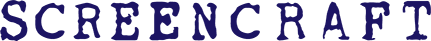 